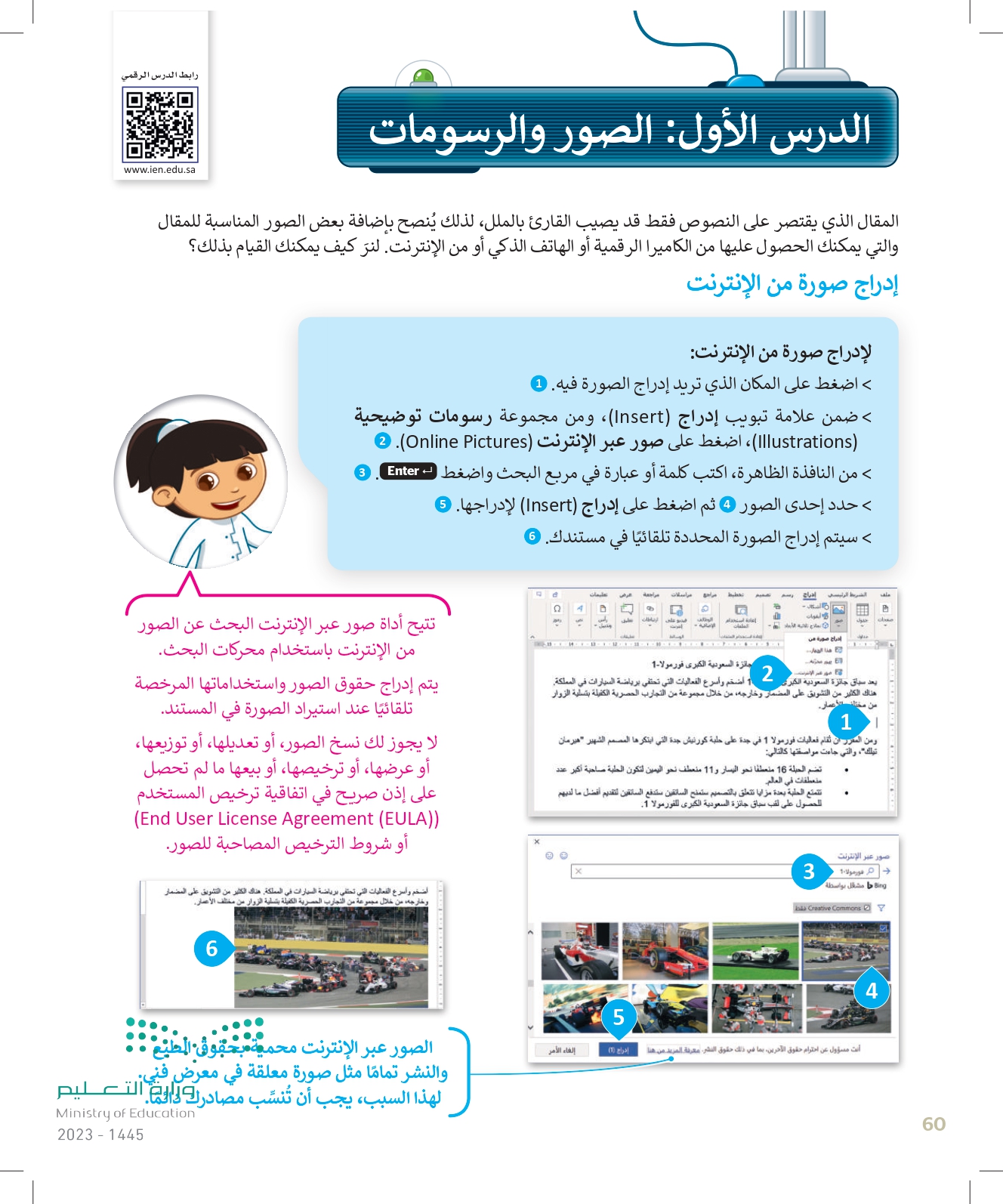 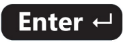 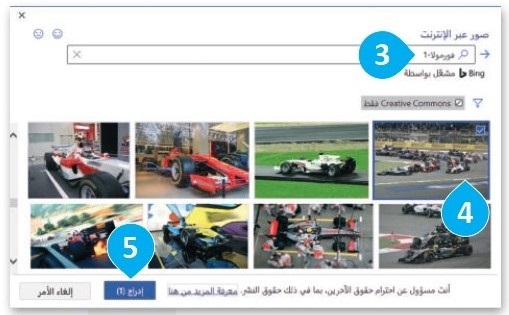 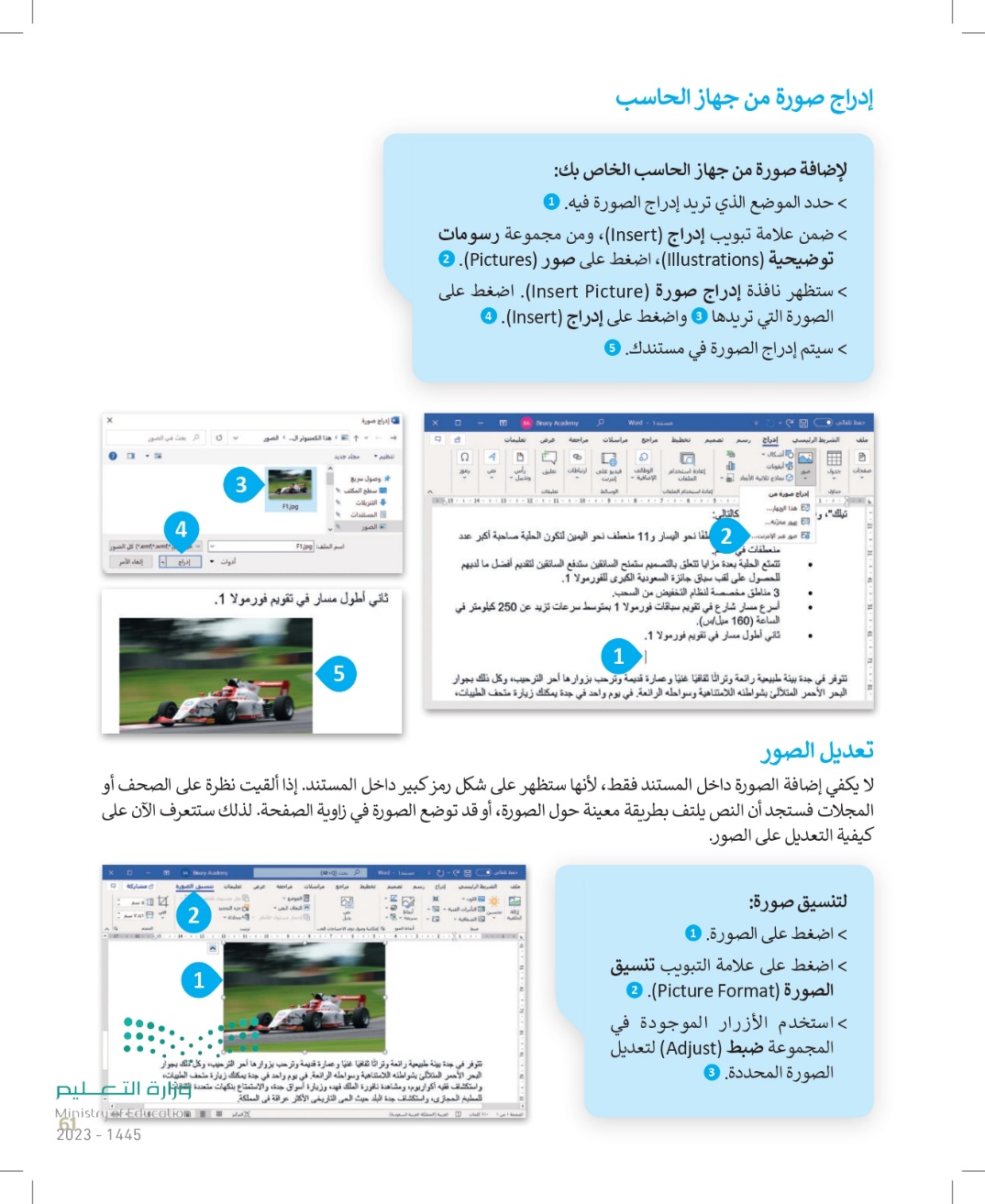 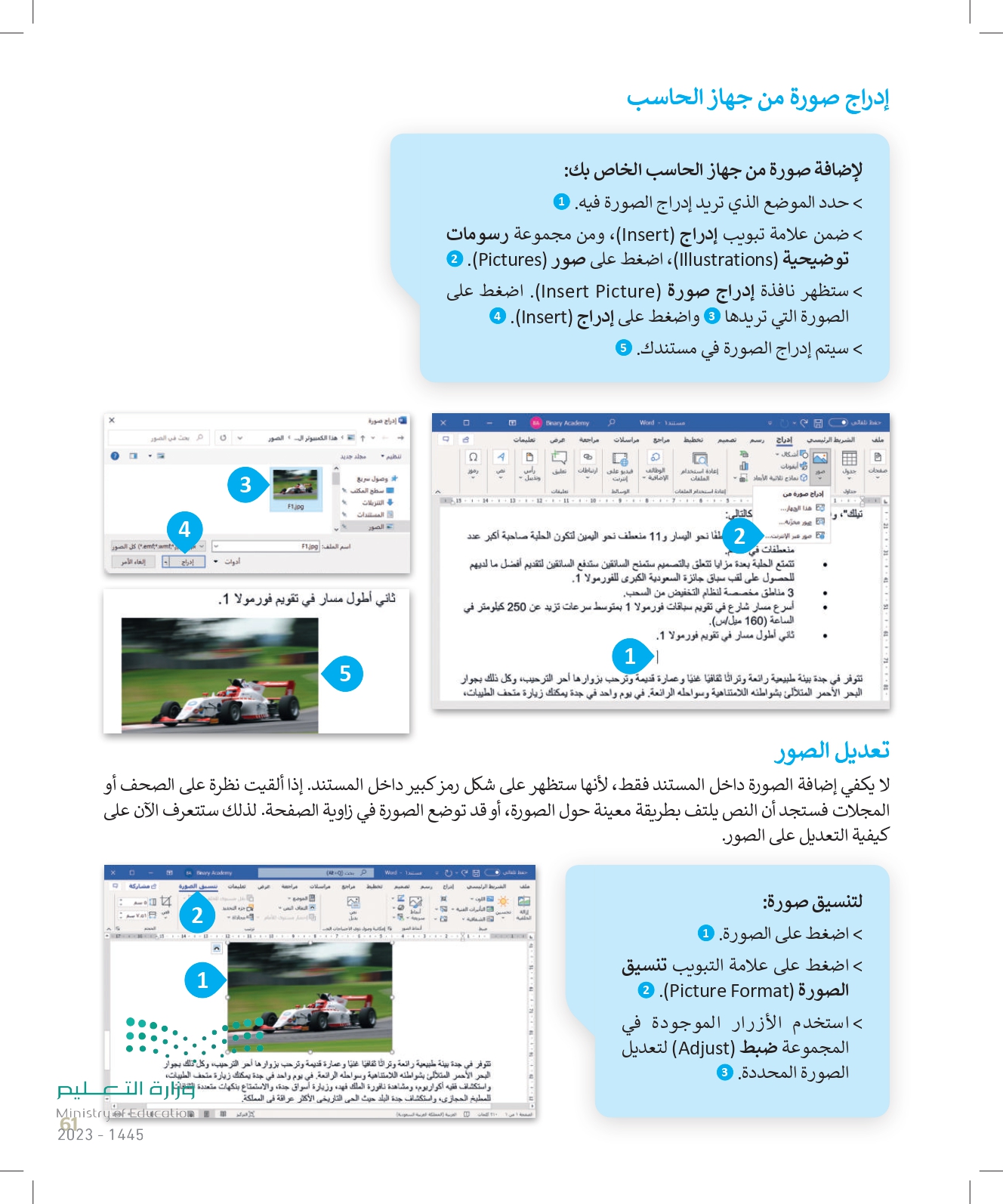 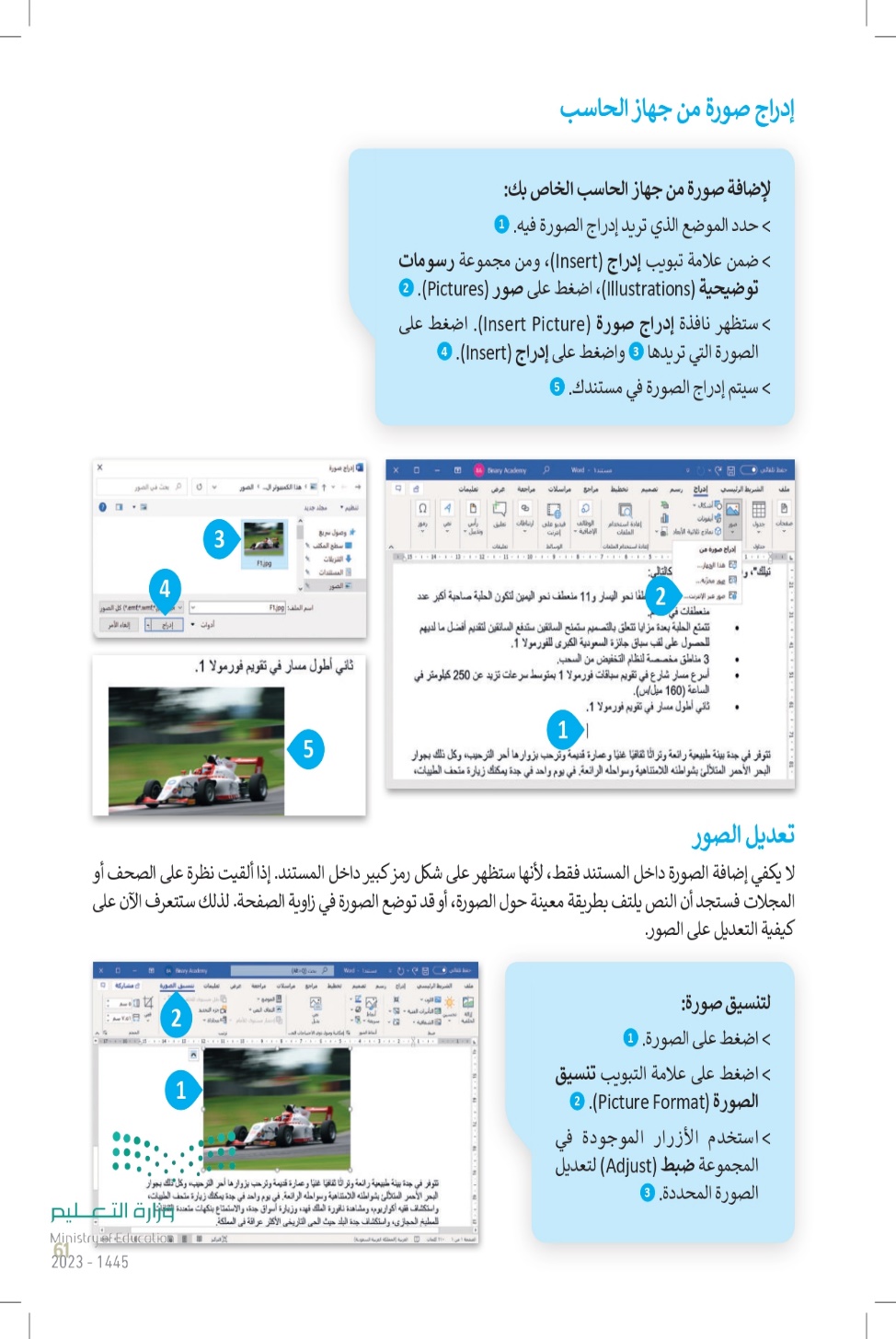 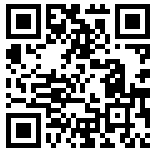 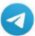 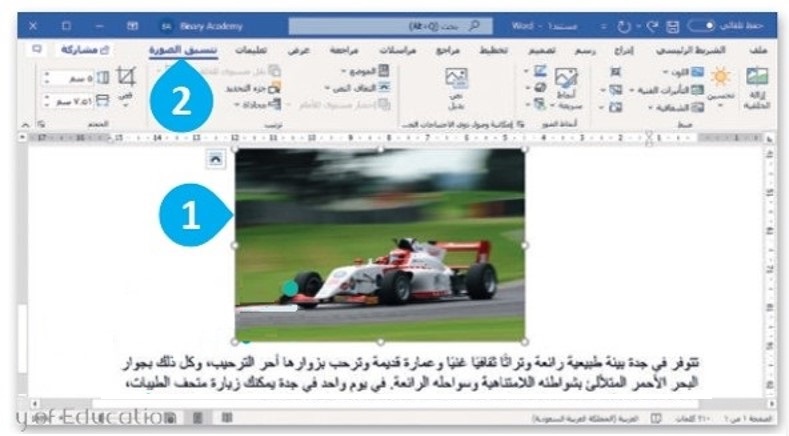 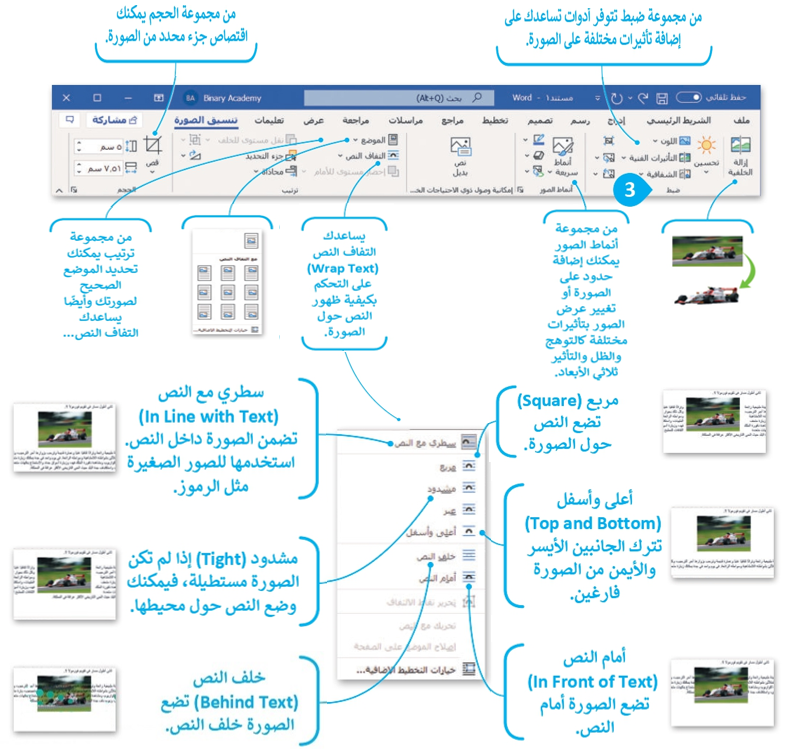 {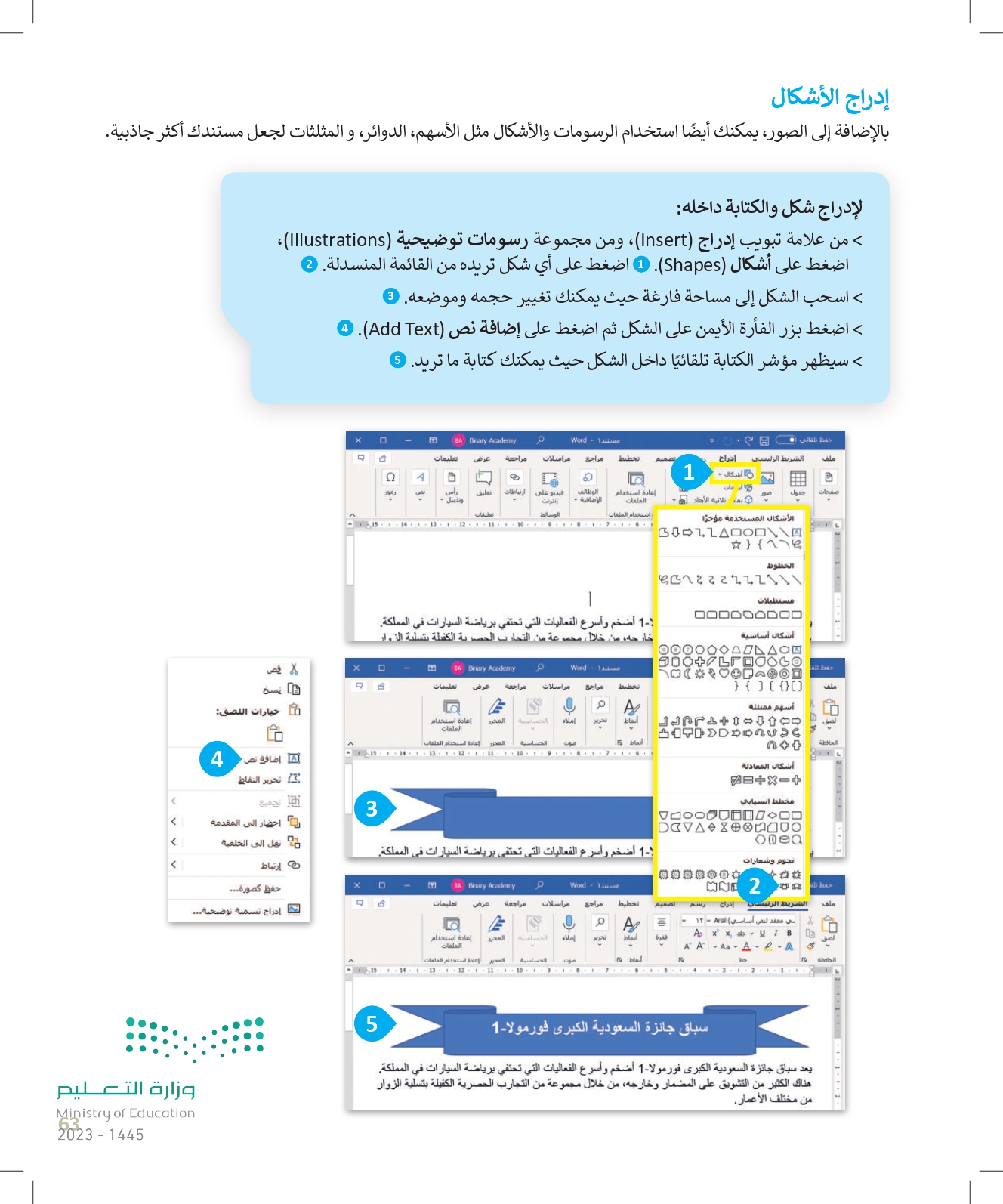 {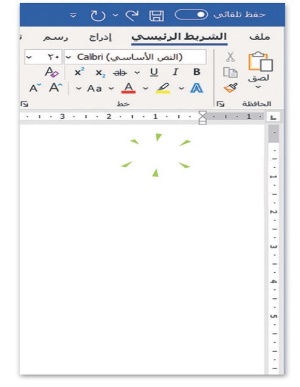 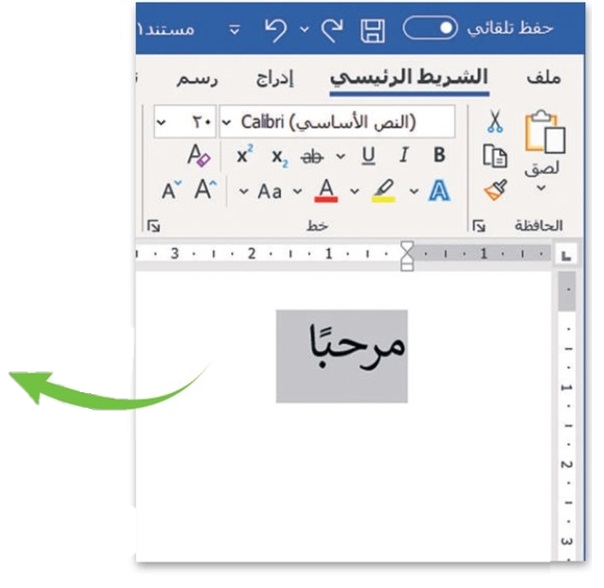 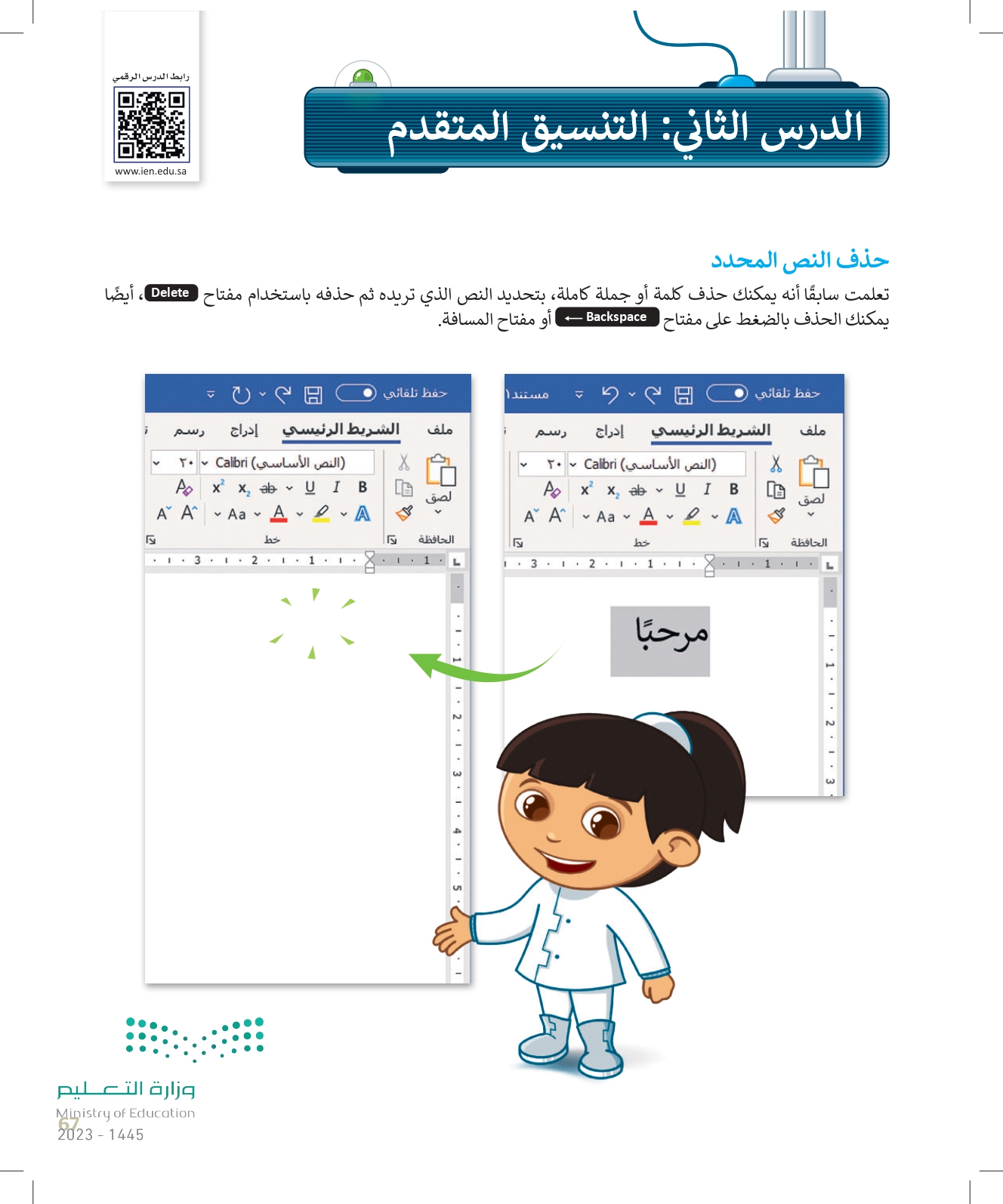 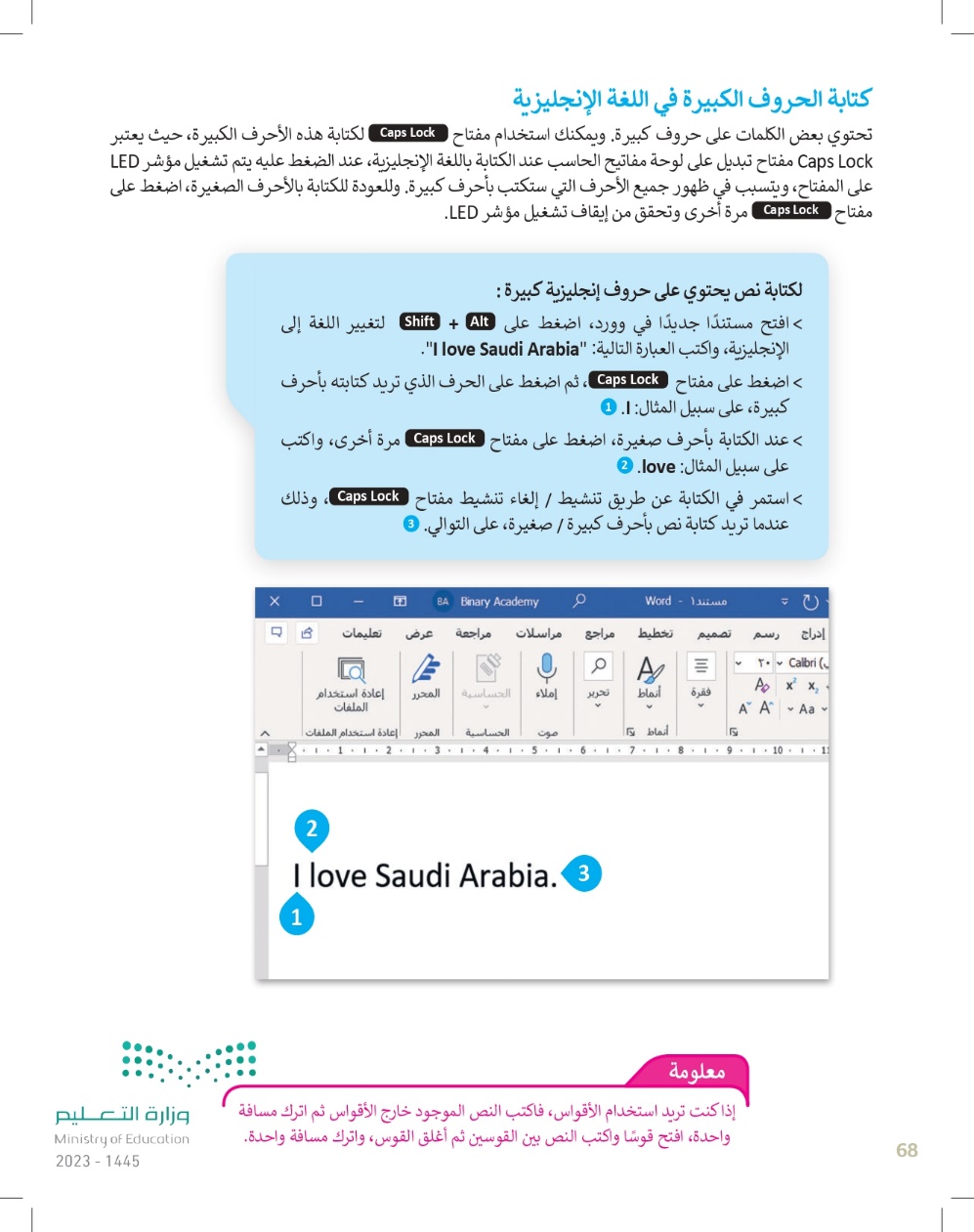 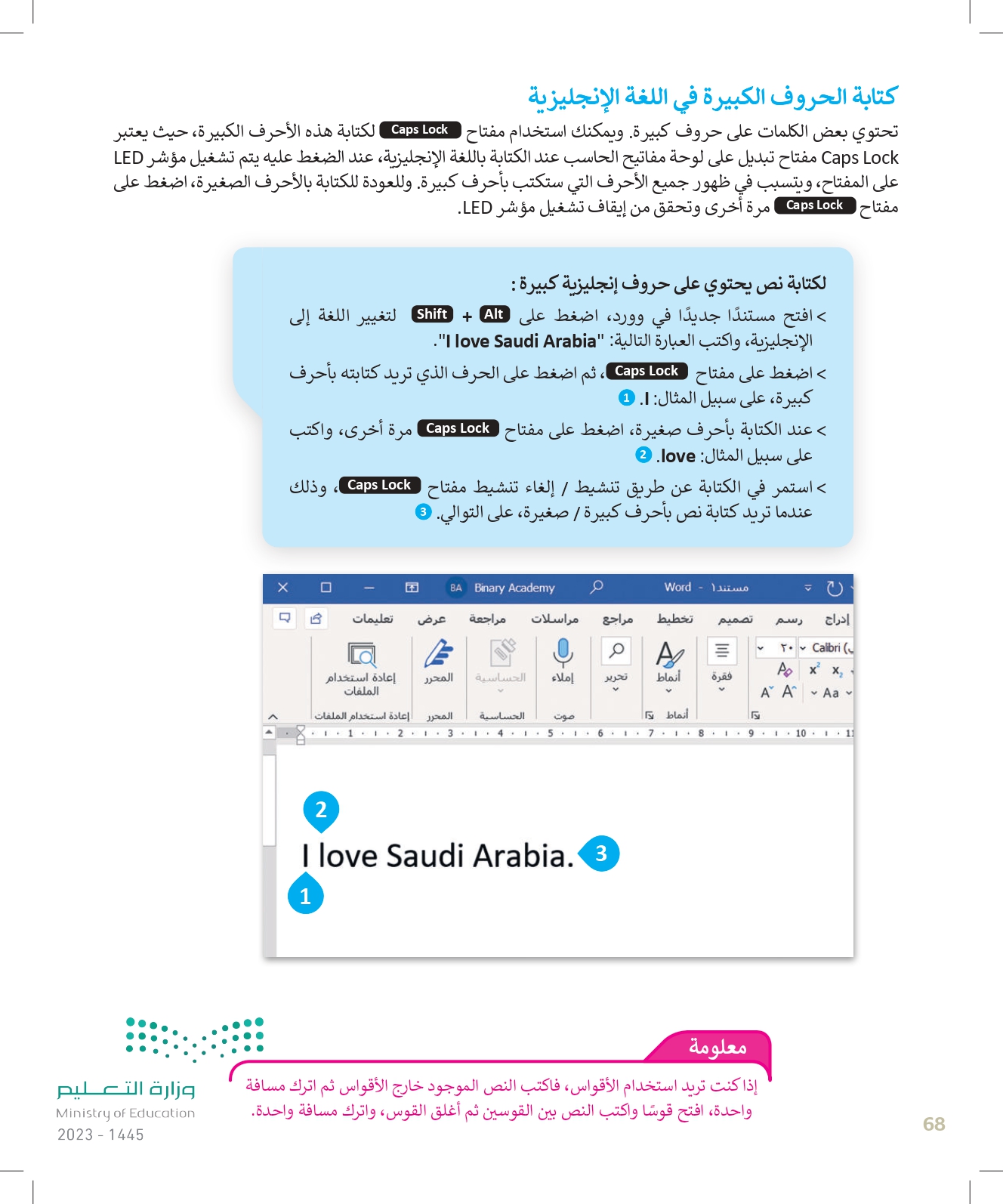 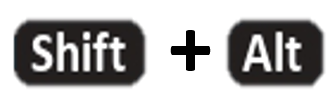 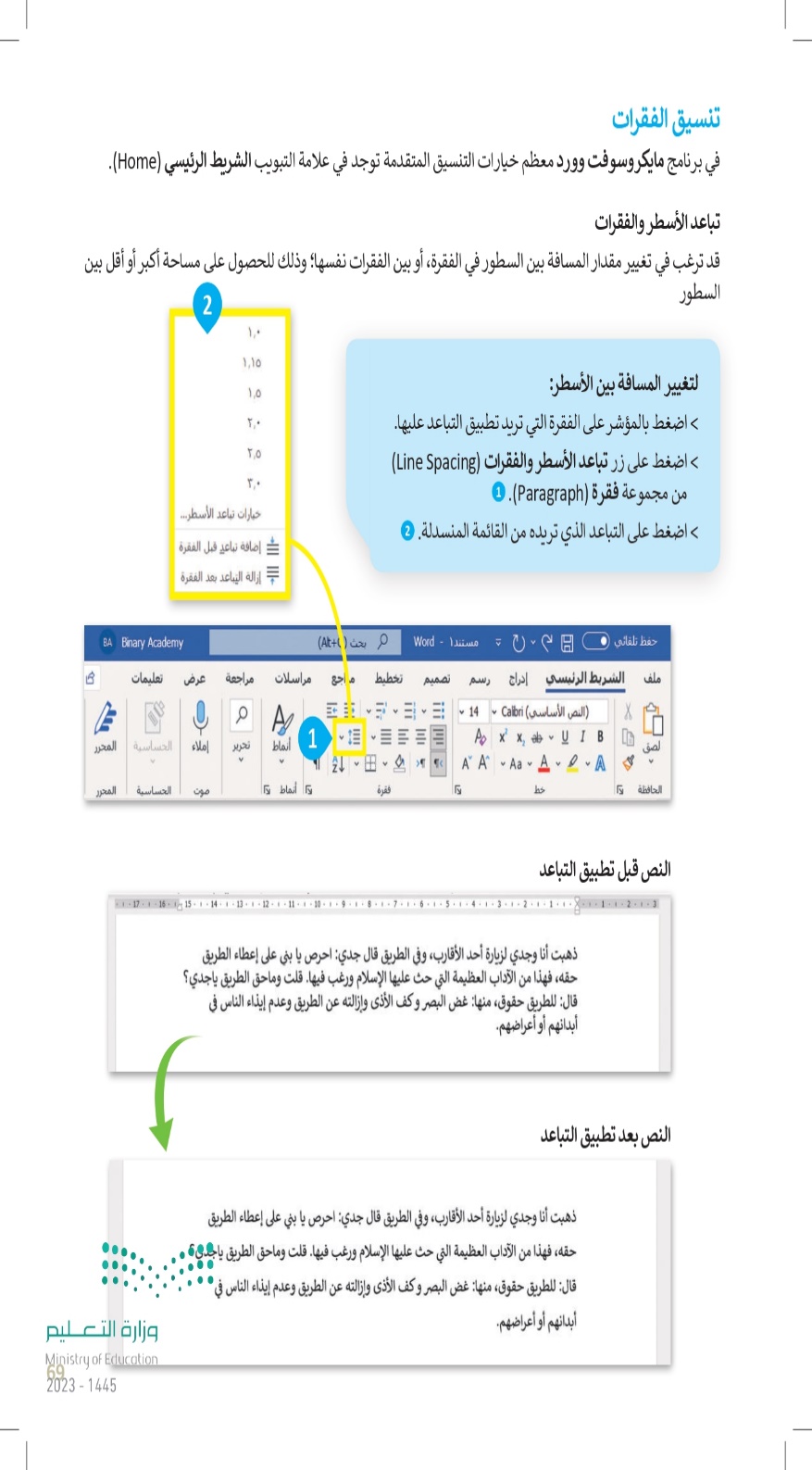 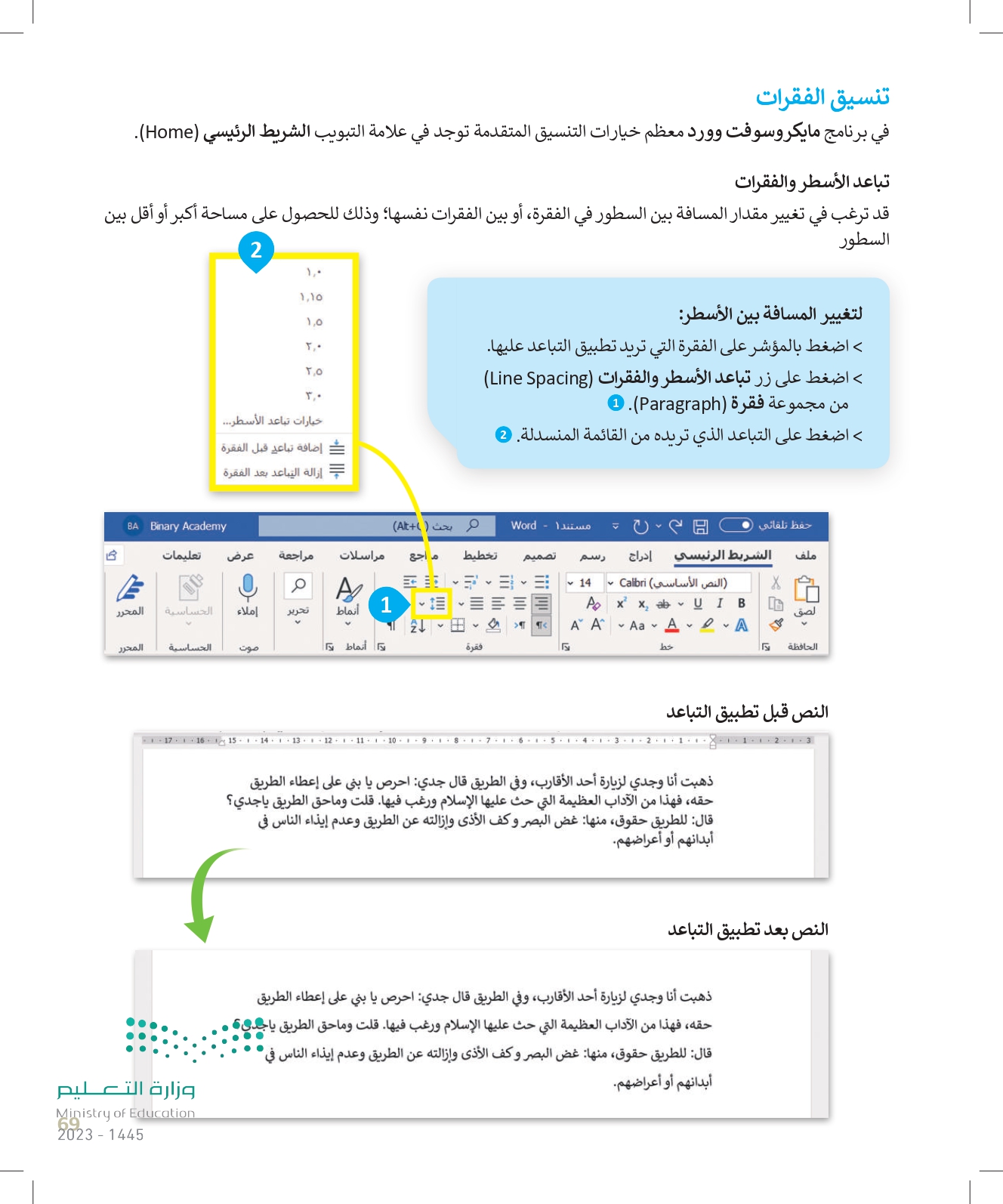 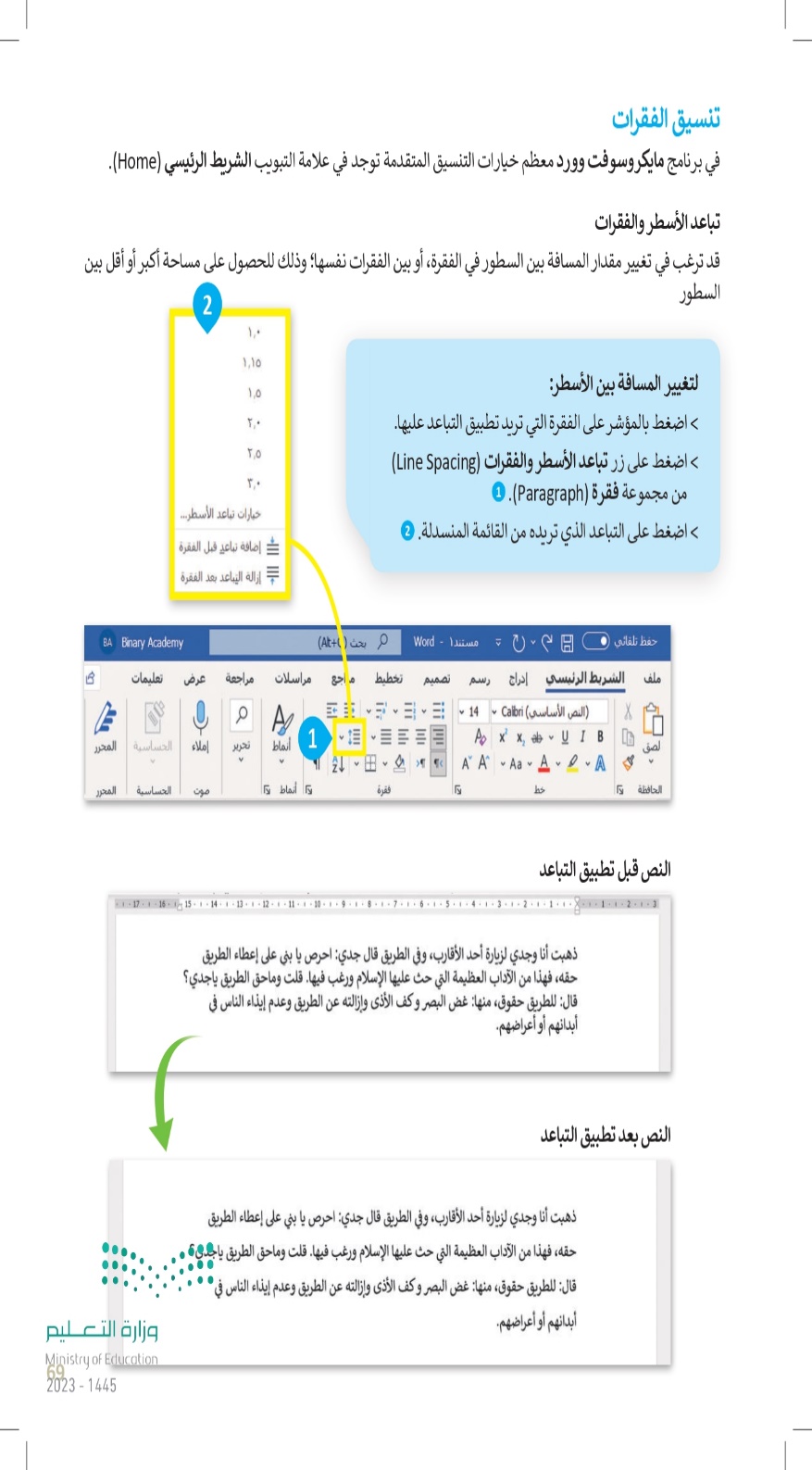 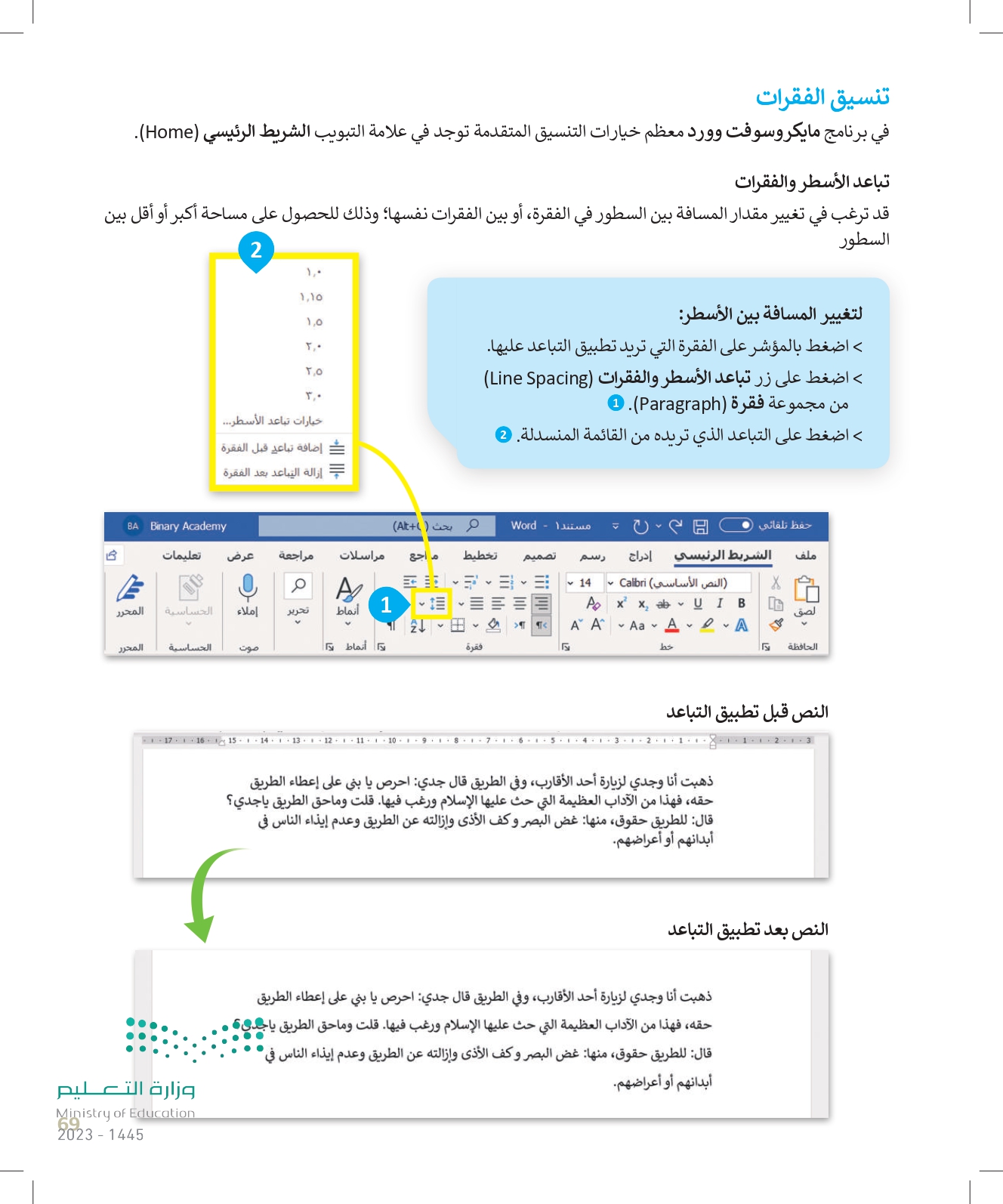 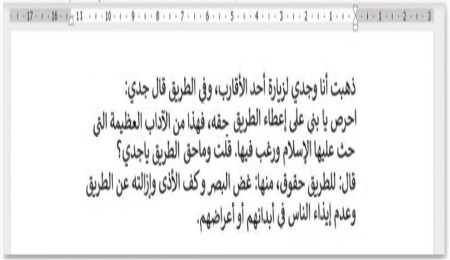 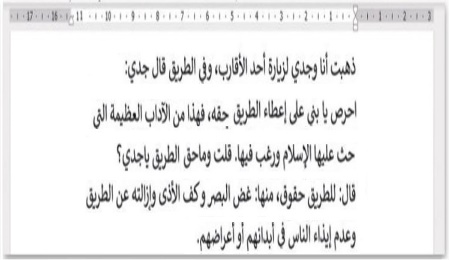 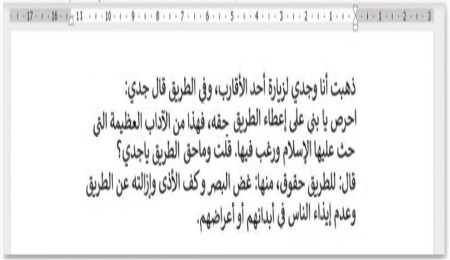 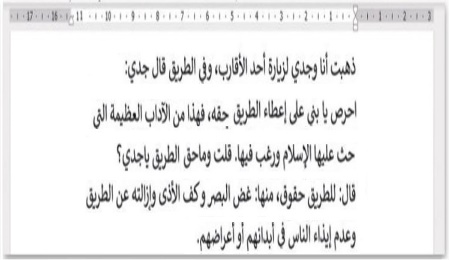 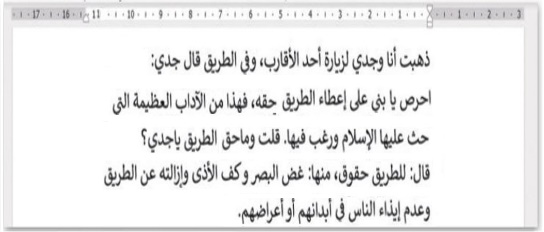 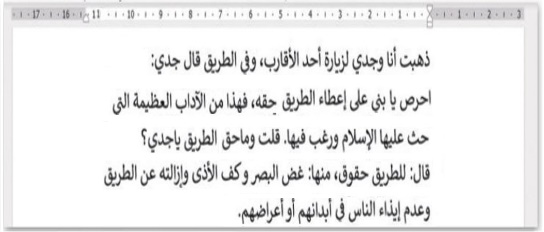 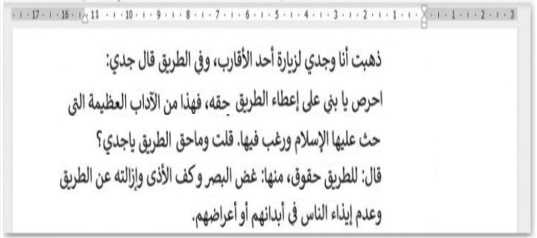 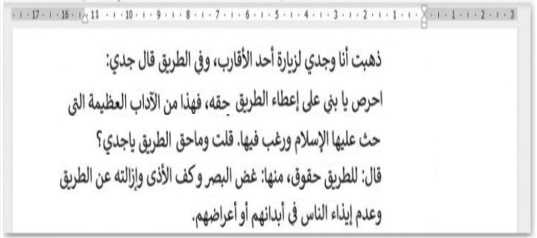 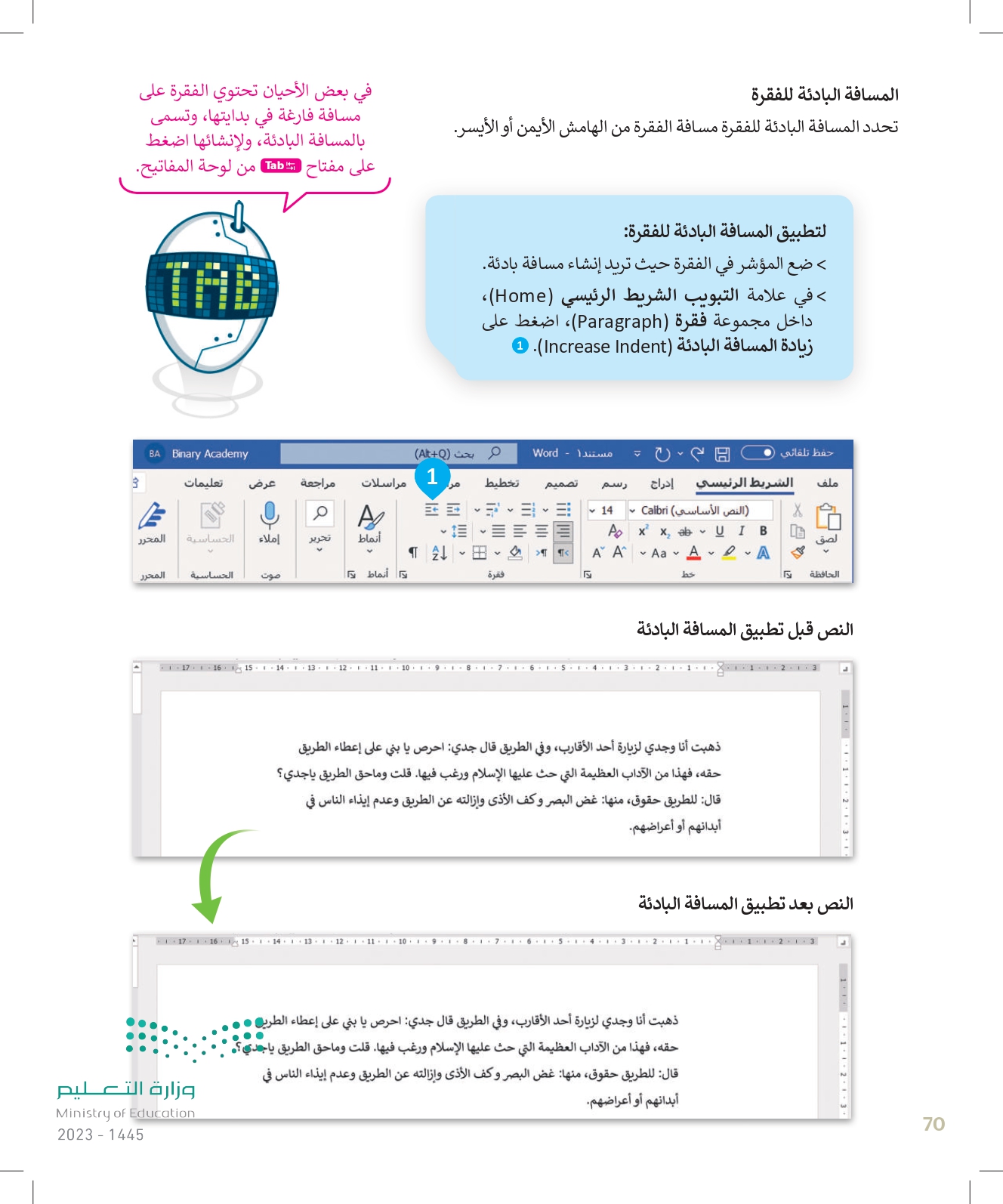 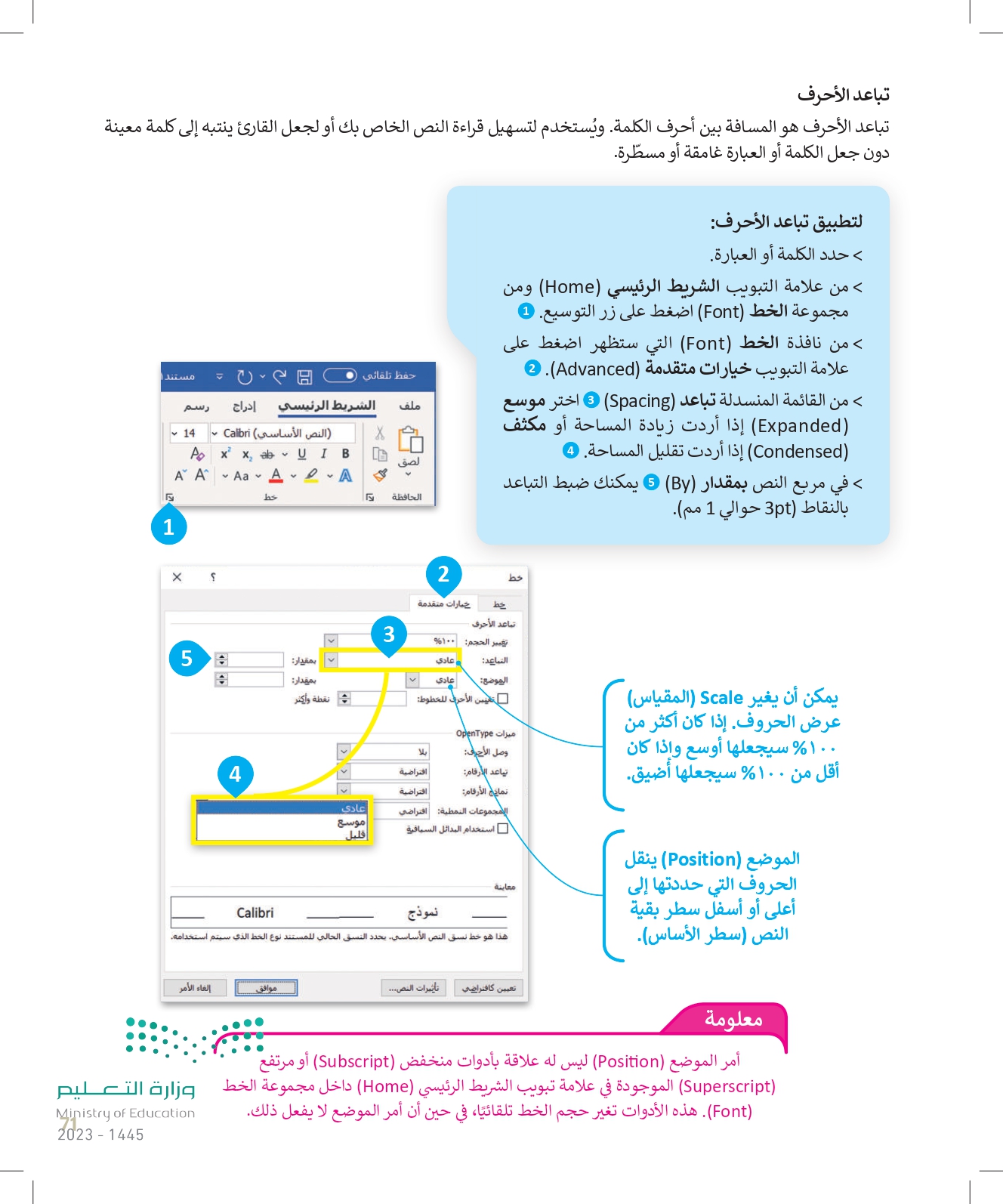 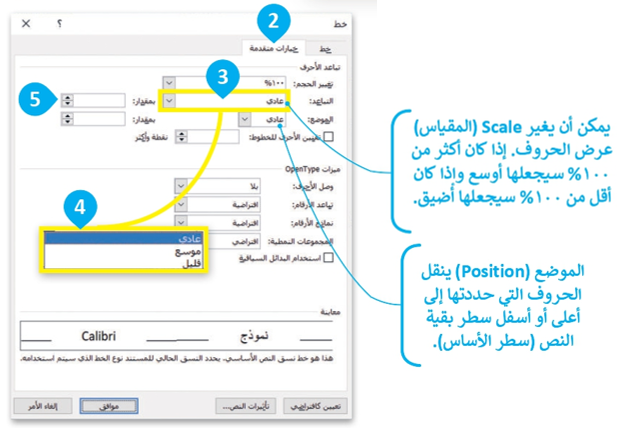 {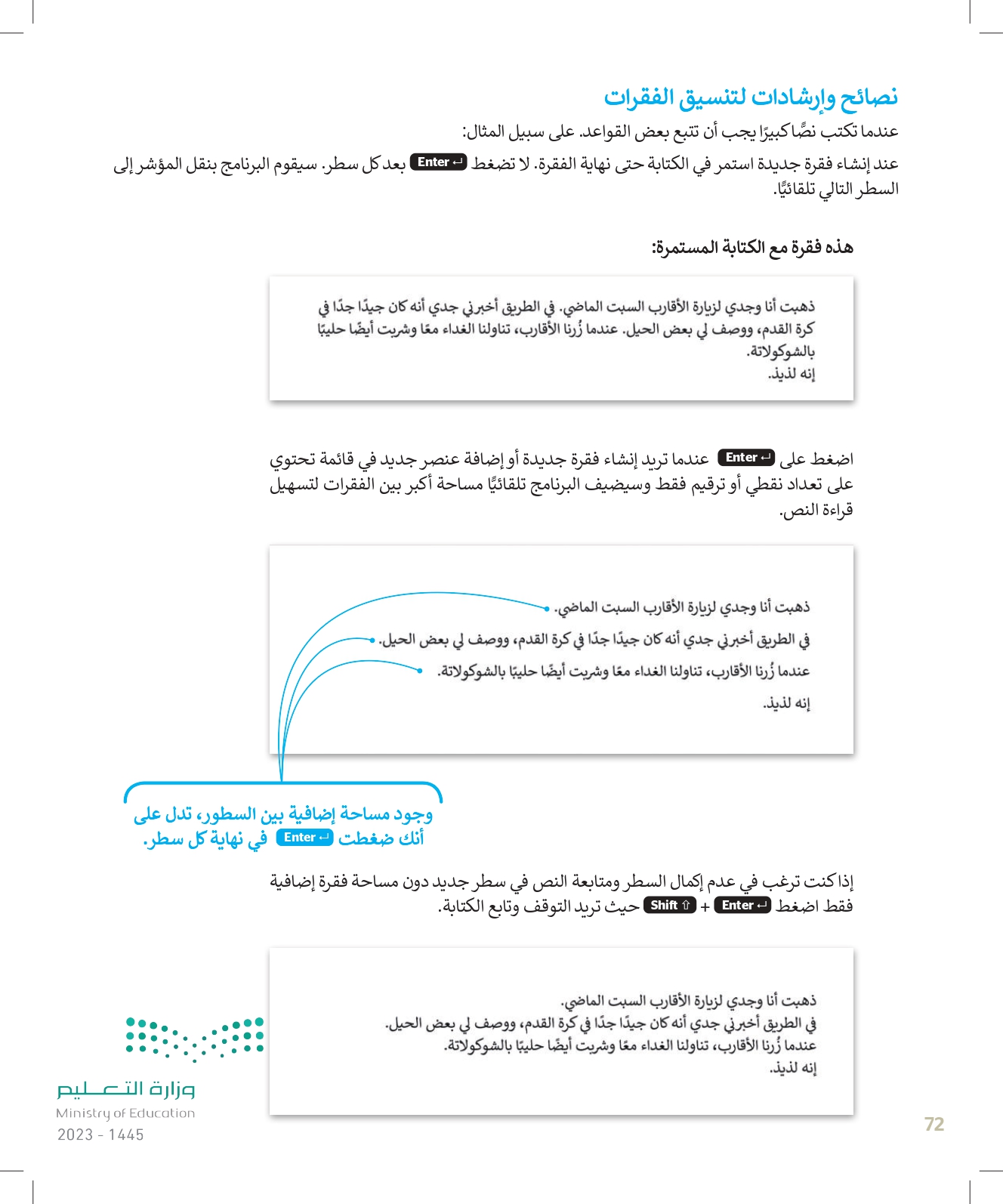 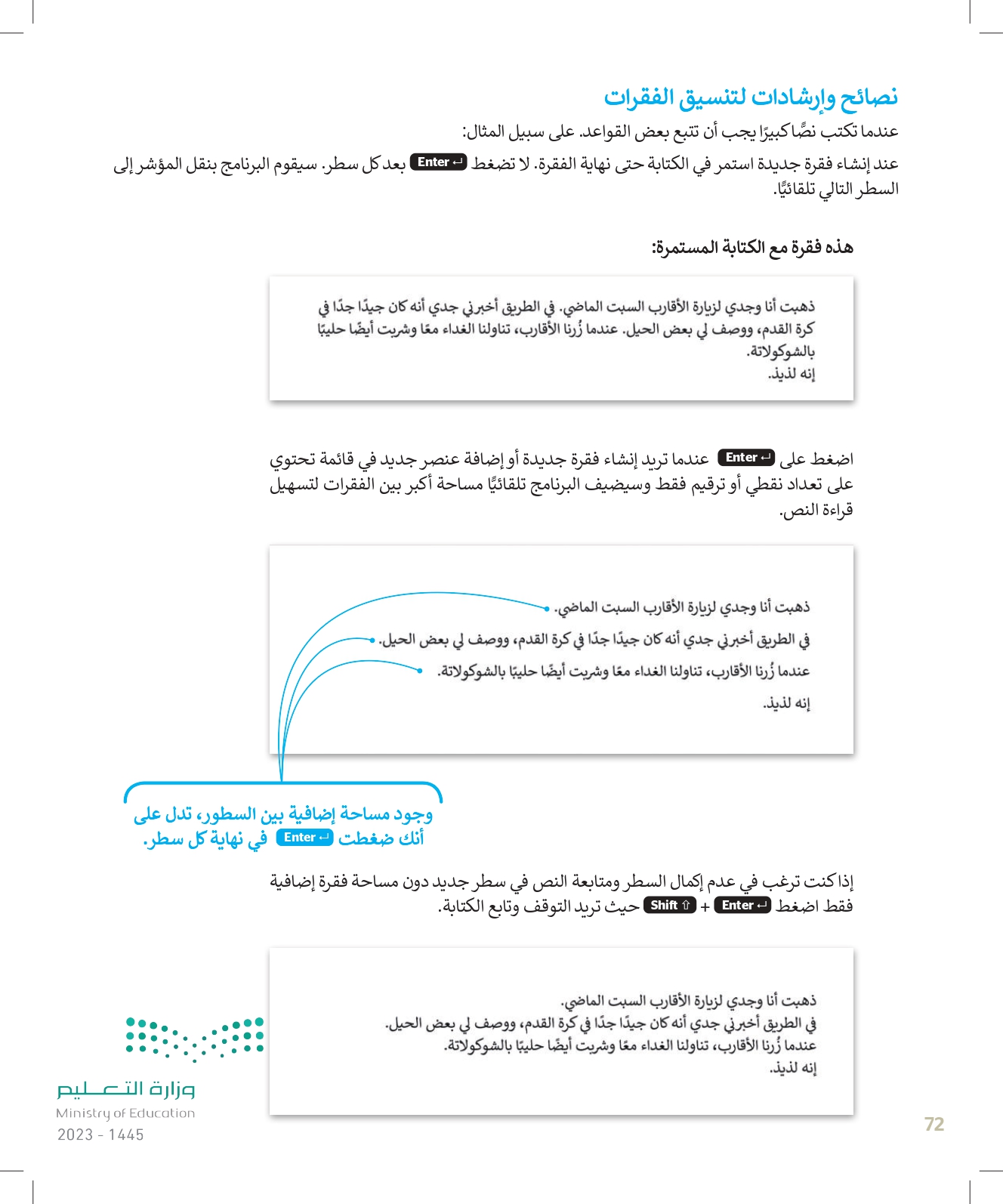 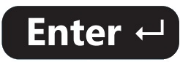 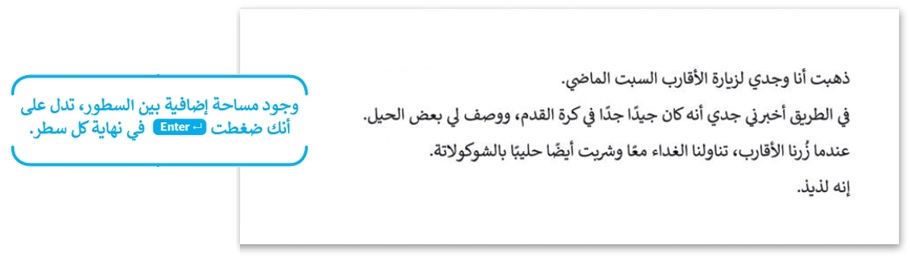 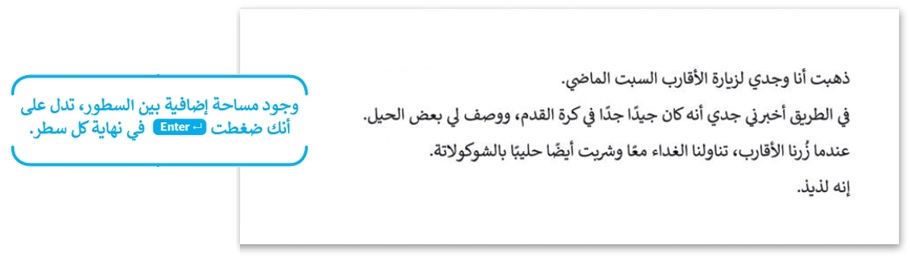 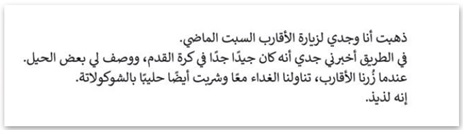 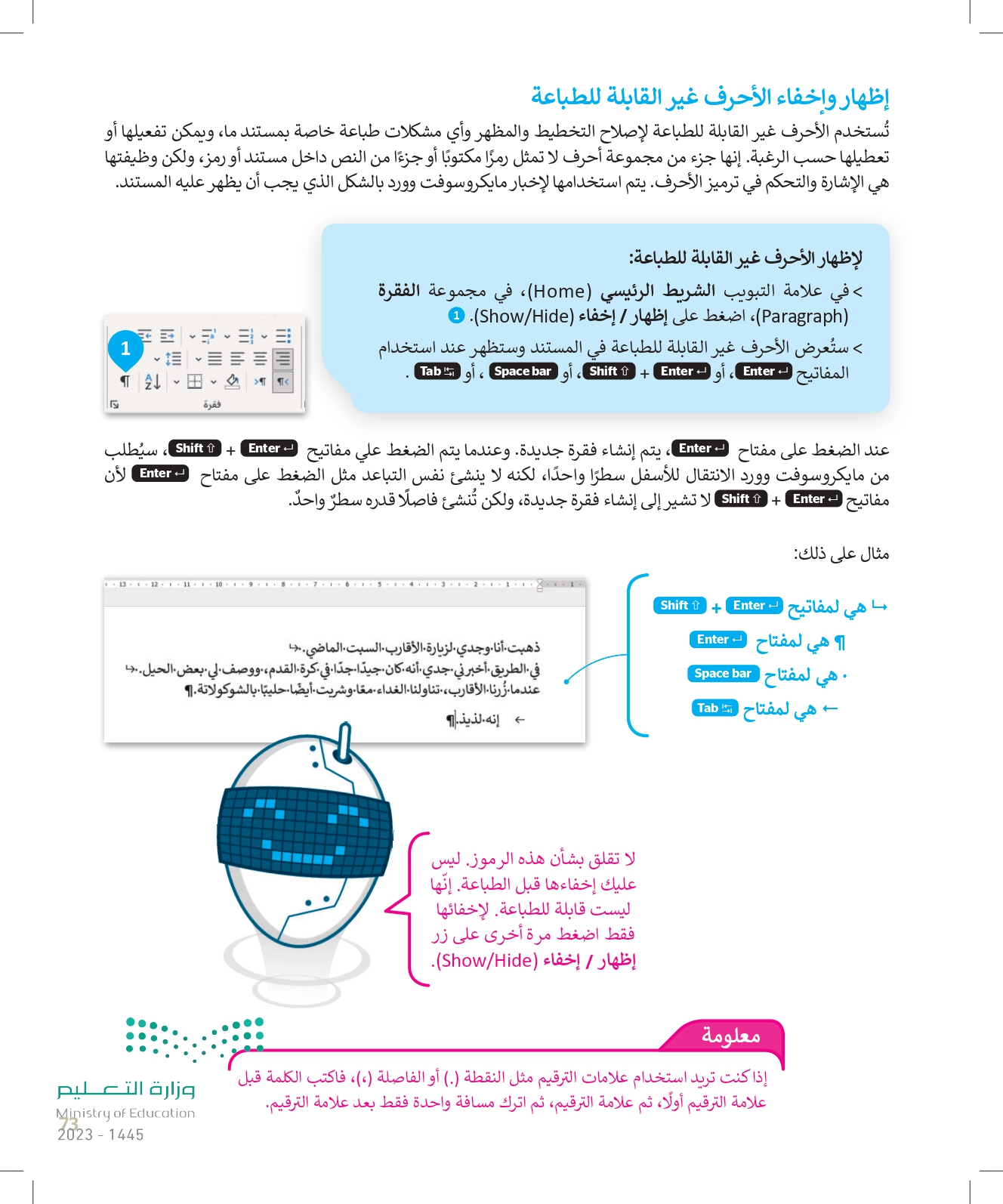 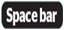 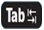 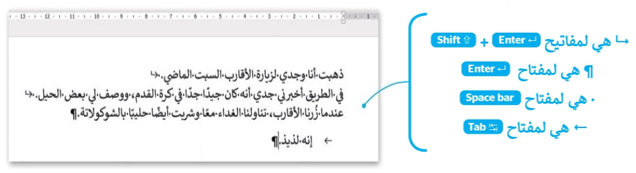 {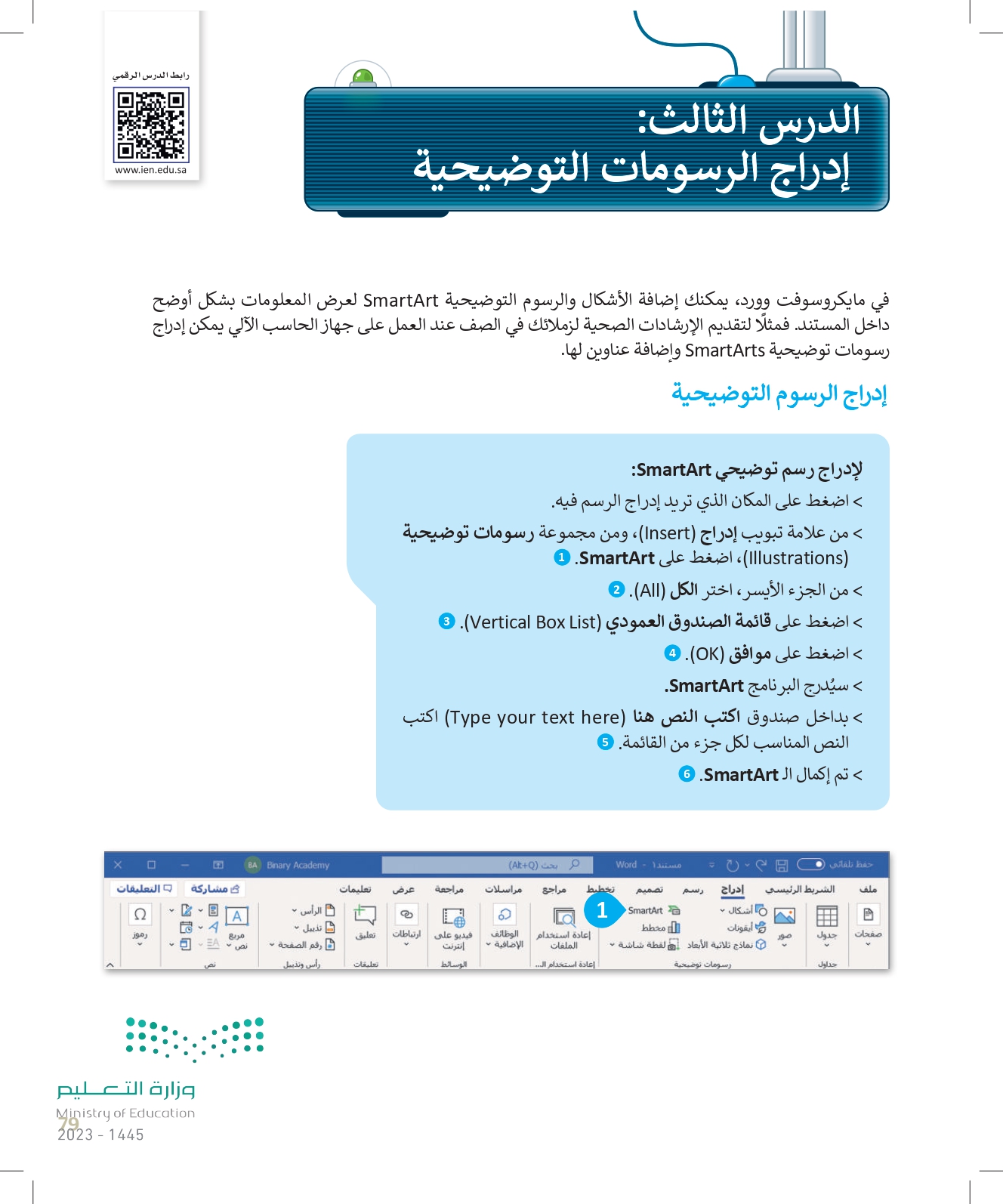 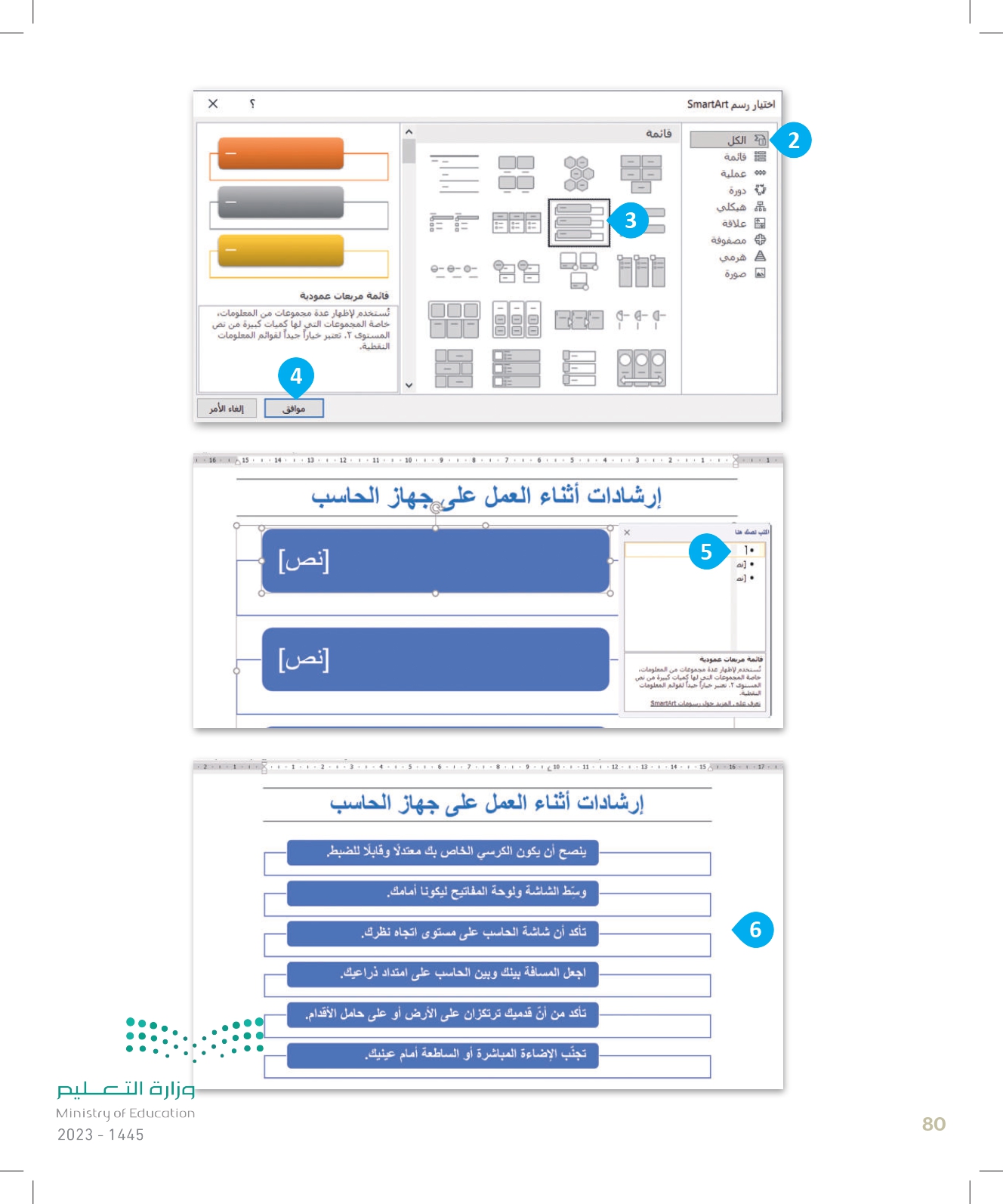 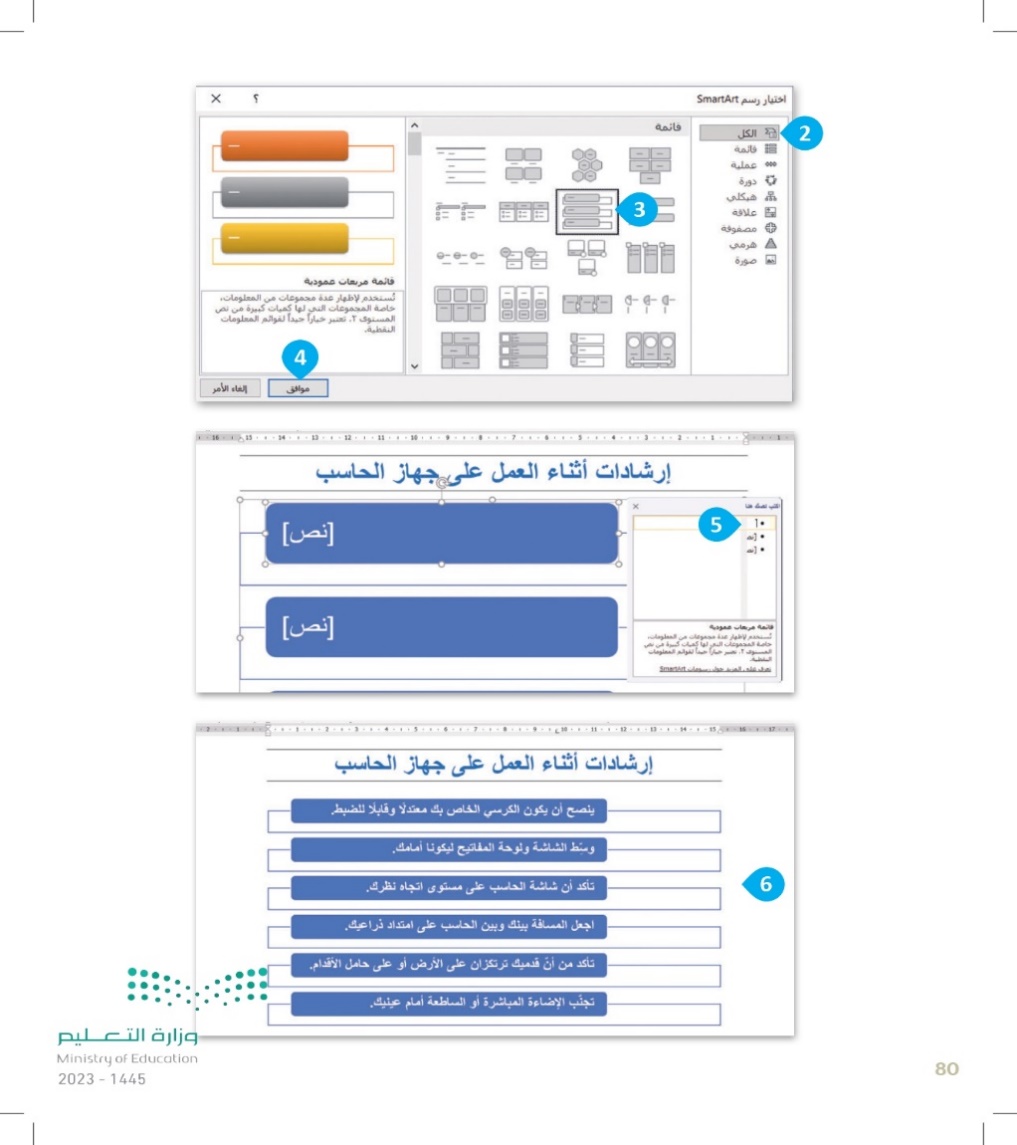 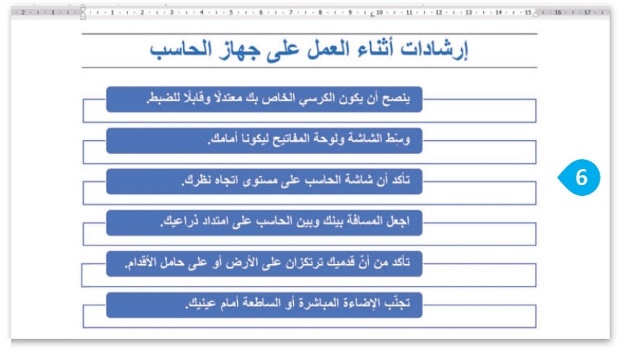 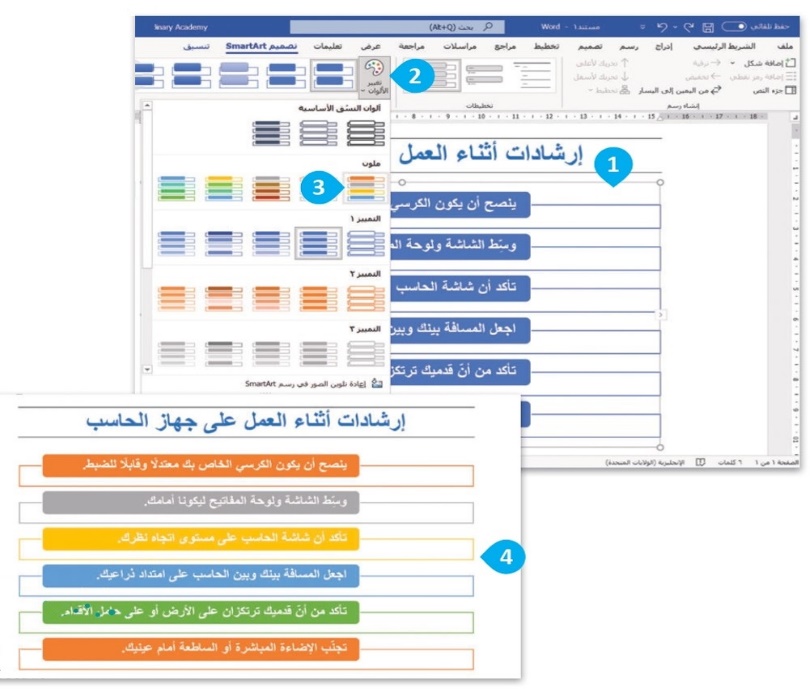 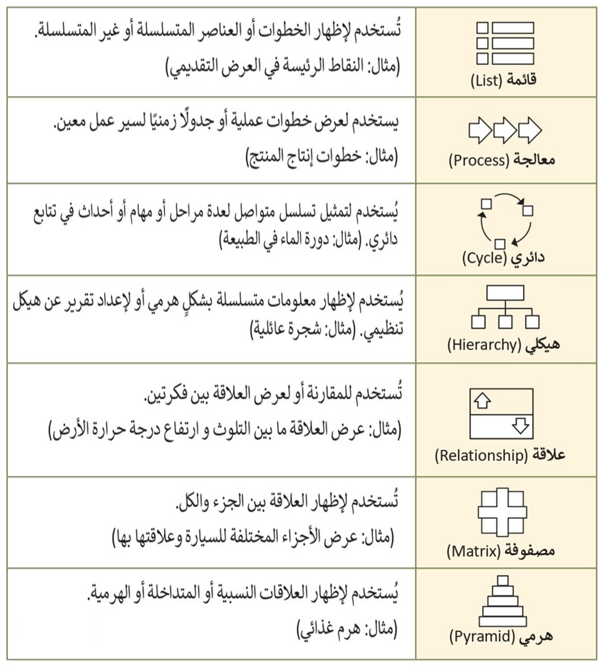 {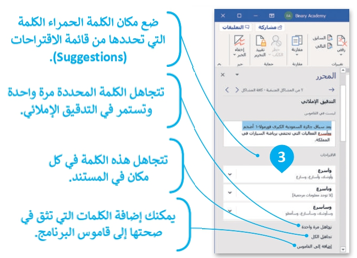 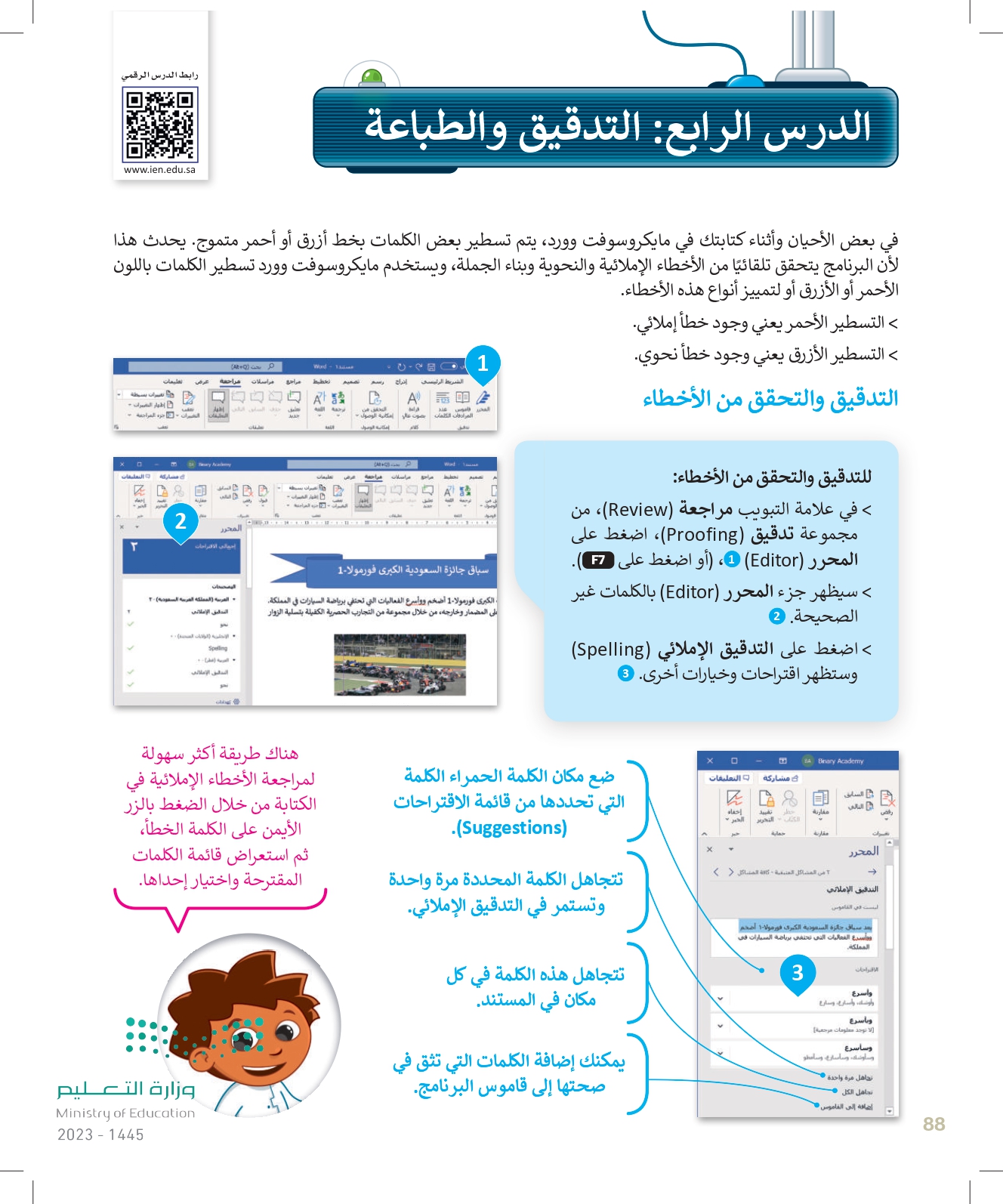 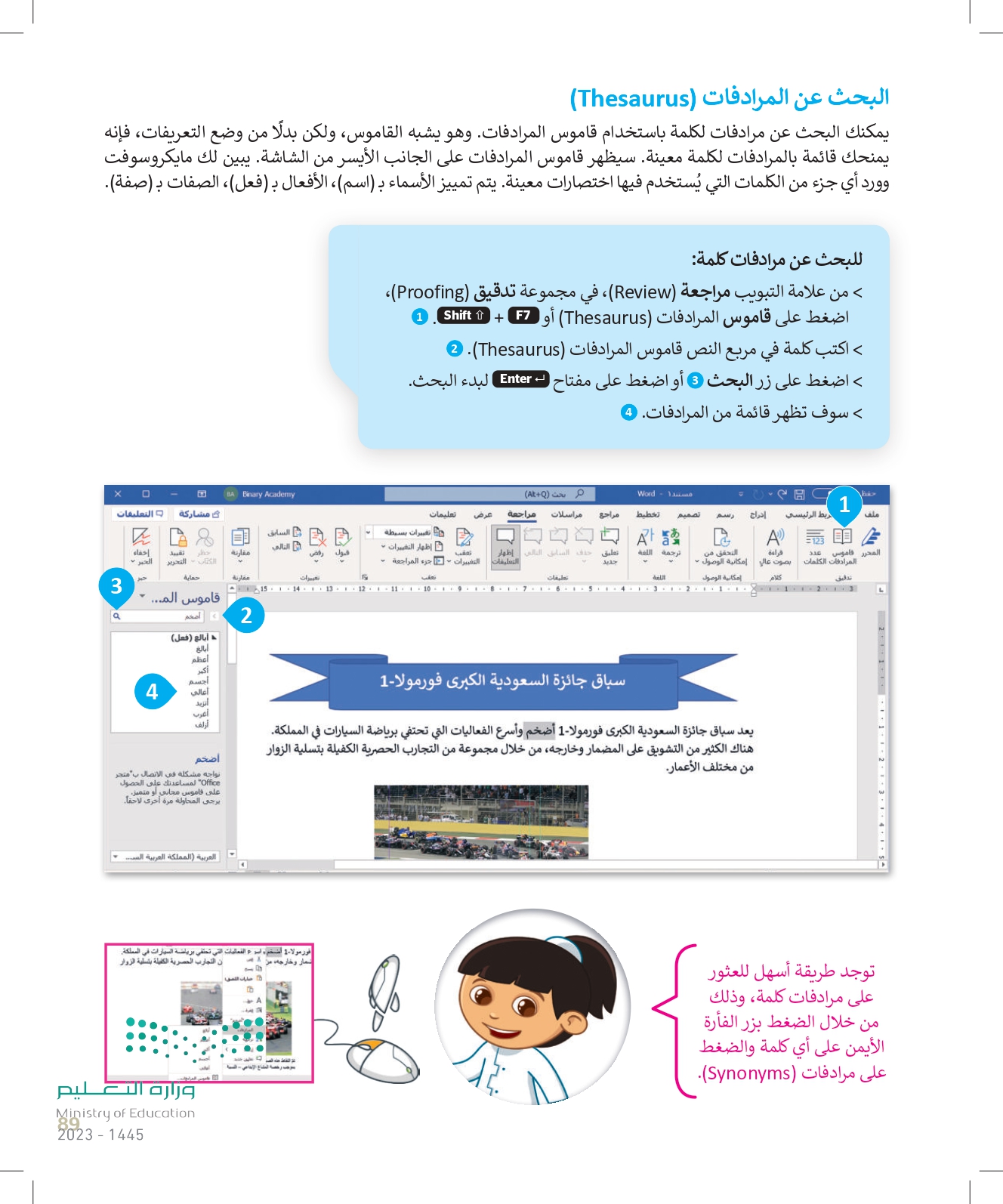 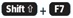 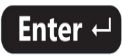 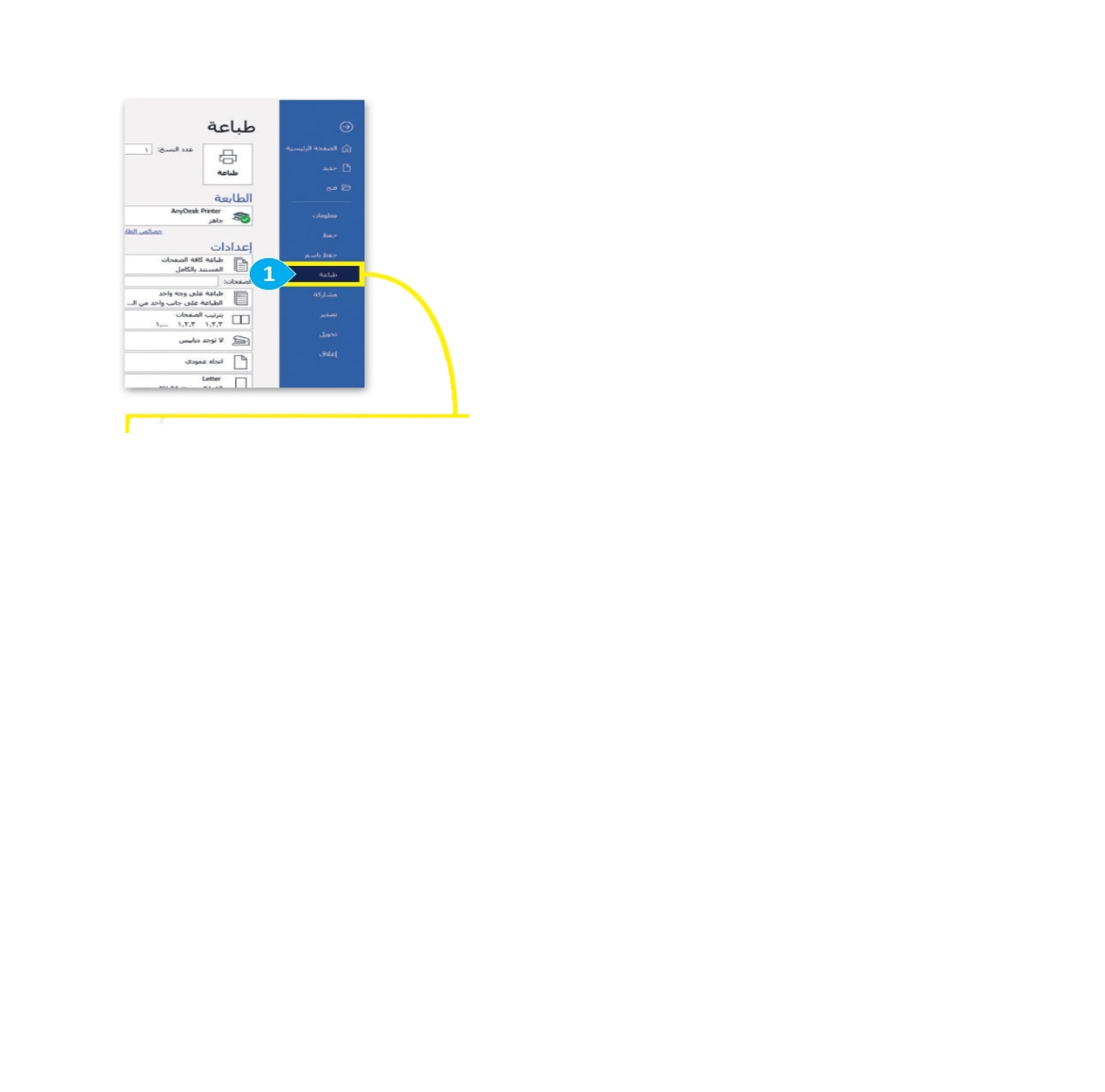 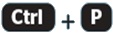 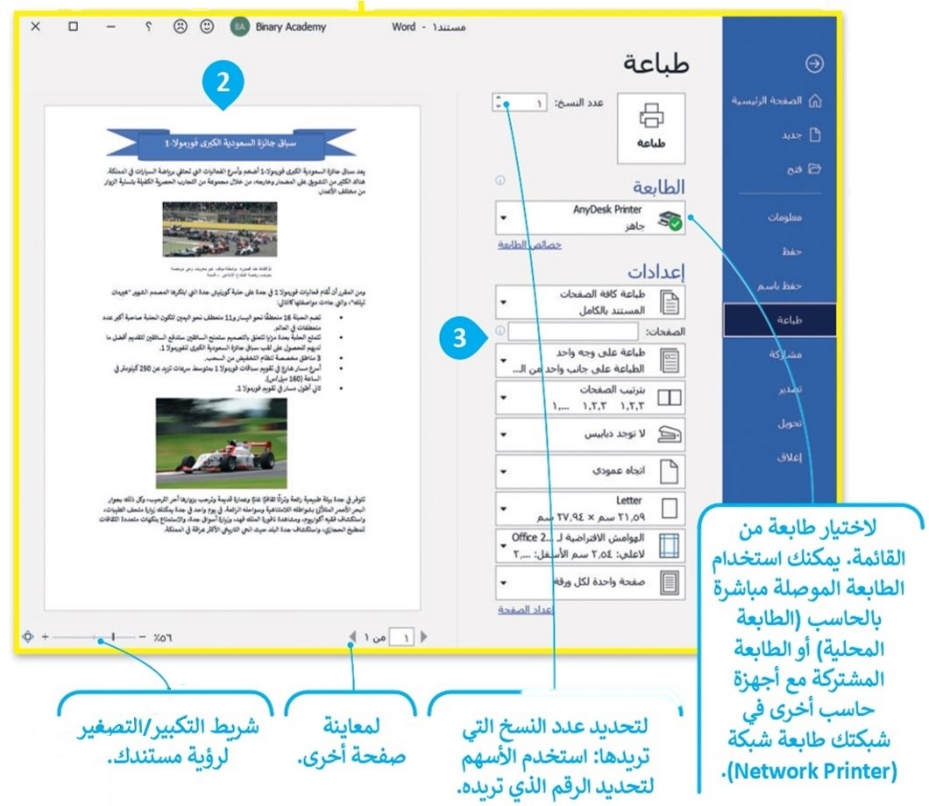 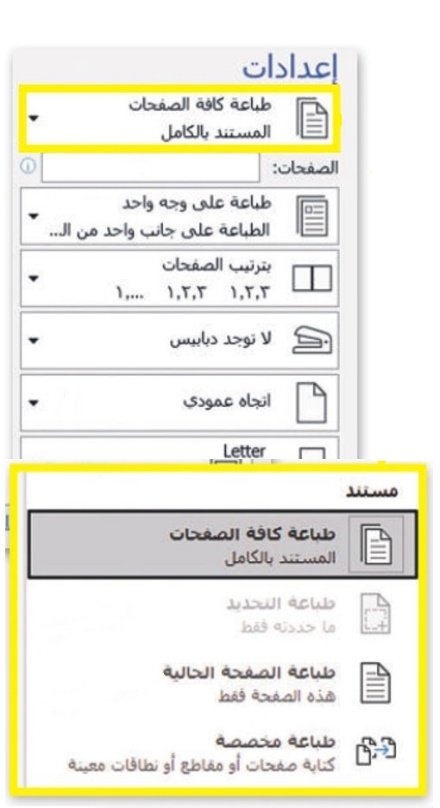 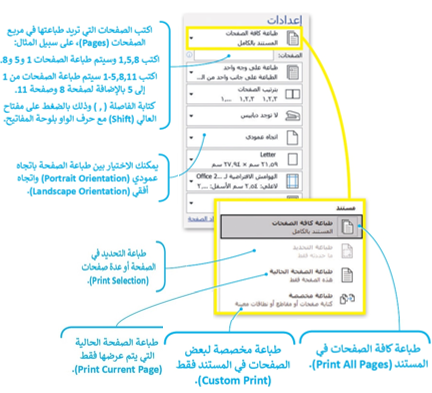 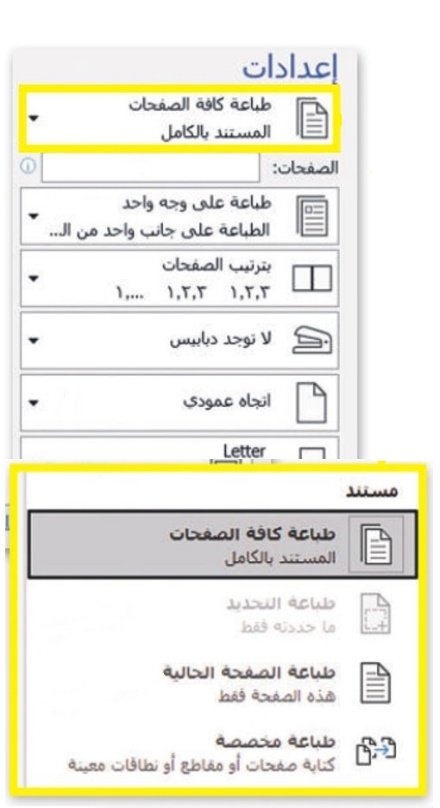 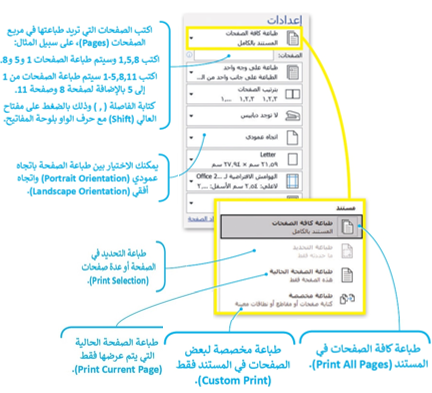 الـمملكة العربية السعودية
وزارة التعليمالإدارة العامة للتعليم بمنطقة الرياضبسم الله الرحمن الرحيم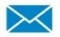 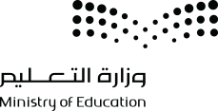 المــــادة: مهارات رقمية
 مدرسة: ....................................
اسم الطالب: ................................الـمملكة العربية السعودية
وزارة التعليمالإدارة العامة للتعليم بمنطقة الرياضبسم الله الرحمن الرحيمالمــــادة: مهارات رقمية
 مدرسة: ....................................
اسم الطالب: ................................الـمملكة العربية السعودية
وزارة التعليمالإدارة العامة للتعليم بمنطقة الرياضبسم الله الرحمن الرحيمالمــــادة: مهارات رقمية
 مدرسة: ....................................
اسم الطالب: ................................الـمملكة العربية السعودية
وزارة التعليمالإدارة العامة للتعليم بمنطقة الرياضبسم الله الرحمن الرحيمالمــــادة: مهارات رقمية
 مدرسة: ....................................
اسم الطالب: ................................الـمملكة العربية السعودية
وزارة التعليمالإدارة العامة للتعليم بمنطقة الرياضبسم الله الرحمن الرحيمالمــــادة: مهارات رقمية
 مدرسة: ....................................
اسم الطالب: ................................الـمملكة العربية السعودية
وزارة التعليمالإدارة العامة للتعليم بمنطقة الرياضبسم الله الرحمن الرحيمالمــــادة: مهارات رقمية
 مدرسة: ....................................
اسم الطالب: ................................الـمملكة العربية السعودية
وزارة التعليمالإدارة العامة للتعليم بمنطقة الرياضبسم الله الرحمن الرحيمالمــــادة: مهارات رقمية
 مدرسة: ....................................
اسم الطالب: ................................الـمملكة العربية السعودية
وزارة التعليمالإدارة العامة للتعليم بمنطقة الرياضبسم الله الرحمن الرحيمالمــــادة: مهارات رقمية
 مدرسة: ....................................
اسم الطالب: ................................الـمملكة العربية السعودية
وزارة التعليمالإدارة العامة للتعليم بمنطقة الرياضبسم الله الرحمن الرحيمالمــــادة: مهارات رقمية
 مدرسة: ....................................
اسم الطالب: ................................الـمملكة العربية السعودية
وزارة التعليمالإدارة العامة للتعليم بمنطقة الرياضبسم الله الرحمن الرحيمالمــــادة: مهارات رقمية
 مدرسة: ....................................
اسم الطالب: ................................